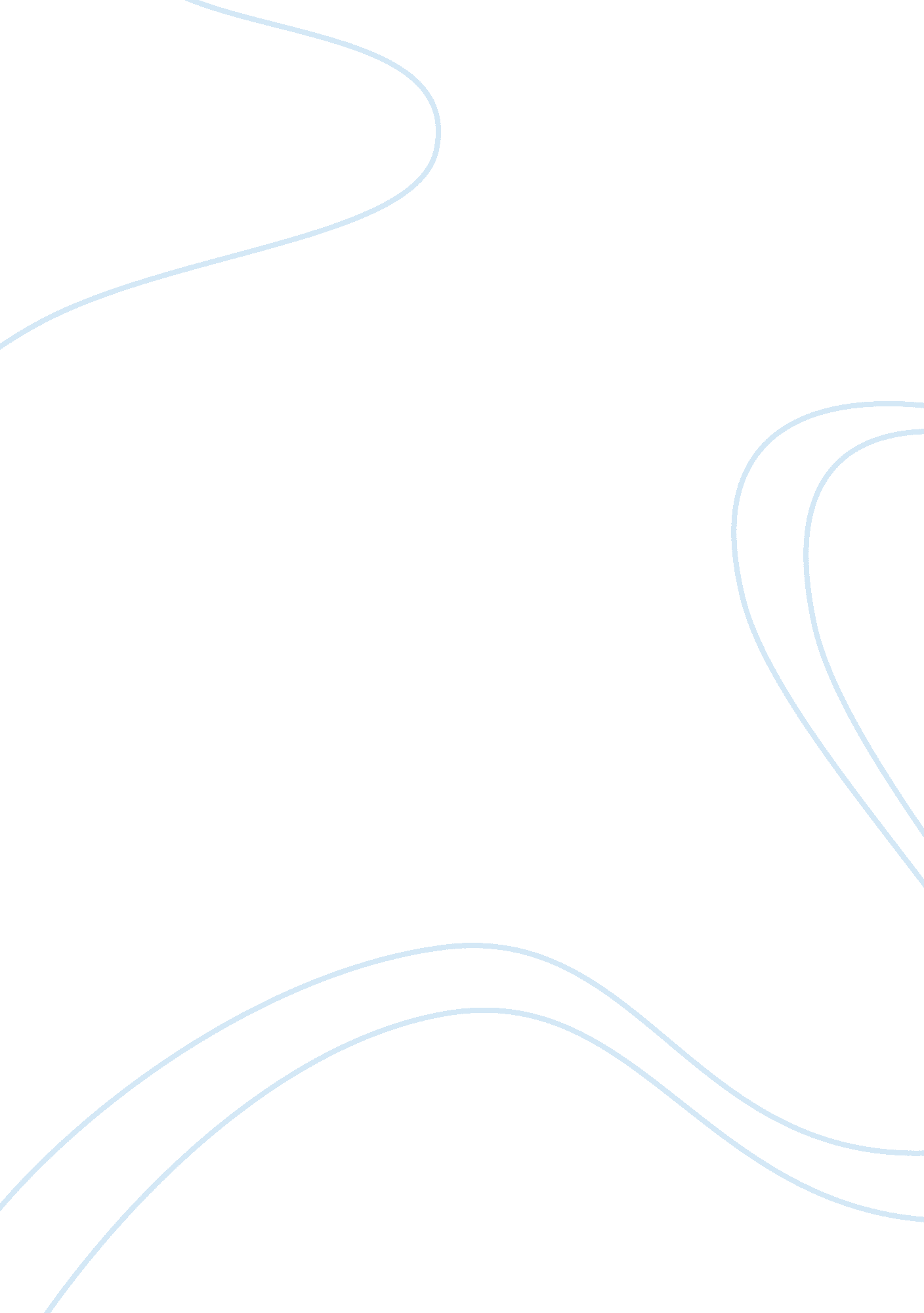 Box incBusiness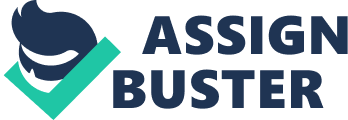 Proposal - Box Inc Box Inc. Annotated Bibliography Box. Net. . Box. net Adds Enterprise Security-Access Controls to Cloud Storage. Channel Insider, 1. 
The article gives a detailed report on the move by Box Inc. to enhance security-access controls together with the tools of securing corporate data stored particularly in its cloud servers. The move will help in limiting the number of viewers allowed to track stored data and its logins from various devices. 
" From box to cloud." KMWorld 2011: 18. Business Insights: Essentials. Web. 20 Feb. 2015. 
The journal gives a detailed account of the steps Box Inc has made to unveil cloud connects of ECM in attempt to assist enterprises purchase their investments in ECM systems that are on premise. The article further elaborates that enterprises will achieve the purchase by linking the investments to management platform of Box’s cloud content to facilitate broader adoption of employees. 
Vizard, M. (2013). Box. net Looks For Collaboration Across the Channel. Channel Insider, 1. 
In the article, Vizard evaluates the application of software and Box Partner Network that originates from Box Inc. 
Hardy, Q. (2012). BITS; Cloud Product Ignores Windows. The New York Times. Retrieved February 20, 2015 from query. nytimes. com/gst/fullpage. html? res= 950CEFD7103CF931A35757C0A9649D8B63. 
The article addresses how Box Inc. is working on challenges that information technology managers are facing when using mobile devices and computers. Box Inc. is transforming the challenging devices into strategically advantageous tools to match those offered by its competitors. 
Hoffman, R. (2009). OFBiz Ecommerce Out-Of-The-Box. New York: Lulu. 
The book outlines how Box Inc. idea works to modify information. Further, the book also gives the Bo Inc. profile and functionality of its database. 
Edge, C. S. (2010). Enterprise iPhone and iPad administrators guide. New York: Apress. 
In the book, Edge gives details of how Box. net makes its applications to achieve its goals of viewing, ability to retrieve information and view them. 
Sparks, D. (2011). IPad at work. Hoboken, NJ: Wiley Pub. 
In the book, Sparks describes how Box. net works and advantages of Box. net towards data and file management. 
Rosen, V. (2012). Linkedin Marketing: An Hour A Day. Indianapolis, Ind: Wiley. 
Rosen elaborates on how advantageous it can be to use Box. net rather other related software applications. The author also elaborates that the software owner has the ability to control those who access online materials. 
Breitbarth, W. (2011). The Power Formula for Linkedin Success: Kick-Start Your Business, Brand, And Job Search. Austin, Tex: Greenleaf Book Group Press. 
Breitbarth highlights how useful Box. net files are to a job seeker. The job seeker can easily send PDF files to his or her profiles, which by visitors can easily be download. 
Conrad, F. (July 24, 2010). Always Keep a Few Tricks Up Your Sleeve. The New York Times. Retrieved Feb 20, 2015 from http://www. nytimes. com/2010/07/25/business/25corner. html? pagewanted= all&_r= 0 
Conrad explains the culture of Box. net Inc. towards building its marketing structures to outshine its rivals in the market. 
References 
" From box to cloud." KMWorld 2011: 18. Business Insights: Essentials. Web. 20 Feb. 2015. 
Box. net Adds Enterprise-Class Security-Access Controls to Cloud Storage. (2011). Channel Insider, 1. 
Breitbarth, W. (2011). The power formula for LinkedIn success: Kick-start your business, brand, and job search. Austin, Tex: Greenleaf Book Group Press. 
Conrad, F. (July 24, 2010). Always Keep a Few Tricks Up Your Sleeve. The New York Times. Retrieved Feb 20, 2015 from http://www. nytimes. com/2010/07/25/business/25corner. html? pagewanted= all&_r= 0 
Edge, C. S. (2010). Enterprise iPhone and iPad administrators guide. New York, NY: Apress. 
Hardy, Q. (2012). BITS; Cloud Product Ignores Windows. The New York Times. Retrieved February 20, 2015 from query. nytimes. com/gst/fullpage. html? res= 950CEFD7103CF931A35757C0A9649D8B63. 
Hoffman, R. (2009). OFBiz Ecommerce Out-Of-The-Box. New York, NY: Lulu. 
Rosen, V. (2012). LinkedIn marketing: An hour a day. Indianapolis, Ind: Wiley. 
Sparks, D. (2011). IPad at work. Hoboken, NJ: Wiley Pub. 
Vizard, M. (2013). Box. net Looks For Collaboration Across the Channel. Channel Insider, 1. 